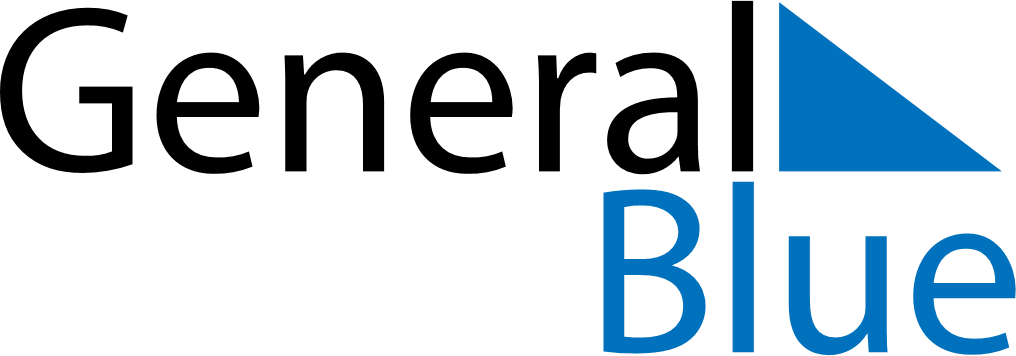 June 2025June 2025June 2025June 2025Faroe IslandsFaroe IslandsFaroe IslandsSundayMondayTuesdayWednesdayThursdayFridayFridaySaturday12345667Constitution Day89101112131314PentecostWhit Monday151617181920202122232425262727282930